どんぐり食堂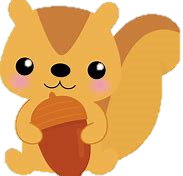 移転のお知らせいつもどんぐり食堂をご利用いただきまして誠にありがとうございます。当店は令和２年４月３０日をもちまして下記場所に移転することになりました。一週間ほど休業させていただき準備が調い次第、新店舗にて営業を開始いたします。お客様には大変ご迷惑をおかけいたしますが、引き続きのご愛顧よろしくお願いいたします。４月３０日（木）～５月6日（水）は新店舗準備に伴い休業となります。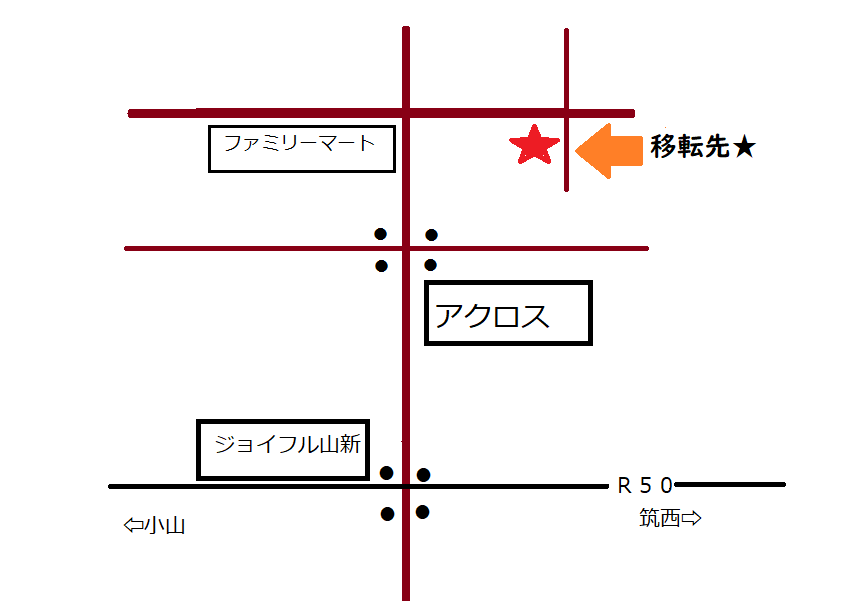 